Source: PP14-4/TMP-20(Rev.2)LEADING AND SUPPORTING COUNTRIES FOR APT COMMON PROPOSALS TO THE PP-14INTRODUCTION:In order to coordinate and support the PP-14 in relation to the APT Common Proposals (ACPs) to the Conference, it is necessary to have leading and supporting countries for each of the ACP submitted to the Conference.The main role of the leading and supporting countries will be to introduce the ACPs in the Conference on behalf of the APT Members who supported the ACPs and provide clarification and respond to any questions and follow through the ACP towards the outcome of the Conference. A Lead or Support Country can be expected to –introduce a Contribution (ACP) to the Conference at the Plenary or Committee level whichever is appropriaterespond to any questions or clarifications and take part in any debate which follows the introductiontake part in any ad-hoc group formed to find consensus or compromise as directed by the Plenary or Committee Chairpersonrelay progress to APT coordination meetings held during the Conference, and apply advice givenconsult with APT and appropriate members over flexibility, and compromise which may need to be takenact as a reference source that members can turn to for an update on progress with the issuesthe Lead and Supporting Country Coordinators should work as a team and spread the workload, keeping ever vigilant, and should not hesitate to involve other APT members at any stage. The list of Leading and Supporting Countries are provided in the table below.Leading and Supporting Countries for APT Common Proposals for PP-14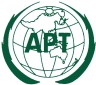 ASIA-PACIFIC TELECOMMUNITYThe APT Preparatory Group for PP-14 The APT Preparatory Group for PP-14 18 October 201418 October 2014Title of ACPRef. PACP No.Published ACP No.Summary of ProposalLead CountrySupporting CountryCoordinators / Alternate CoordinatorsITU Stable Constitution1 to 4(PP14-3/ OUT-01)ACP/67A1/1toACP/67A1/4This ACP document contains four proposals regarding the ITU Stable Constitution. In these four proposals APT Member propose no change to the general structure of the Basic Instrument, no change to the status of the CS and CV, no change to Article 4 of the Constitution and Suppression of Resolution 163 (Guadalajara, 2010).IranRep. of KoreaMr. Kavouss Arasteh(kavouss.arasteh@ties.itu.int) Mr. Sanghun Lee(gaia@msip.go.kr)  Proposed Revision of Decision 5 (Guadalajara, 2010): Income and Expenditure for the Union for the Period 2012-20155(PP14-3/ OUT-03 Rev.1)ACP/67A1/7This ACP document contains proposal to revise Decision 5 (Guadalajara, 2010) related to income and Expenditure of the Union. APT Members propose to change the title as Revenue and Expenses on the Union. The proposed revisions are related to the identification of  additional measures towards reducing expenses in view of the difficult situation being faced by the Union to balance the budget.IranMr. Ali Reza Darvishi (darvishi@cra.ir) Proposed Revision of Decision 11 (Guadalajara, 2010): Creation and management of Council working group6(PP14-3/ OUT-04 Rev.1)ACP/67A1/8This ACP document contains proposal to revise Decision 11 (Guadalajara, 2010) related to creation and management of Council working groups. APT members feel that Council has not fully implemented the actions required under decides 4 and 5. Hence, it is proposed to strengthen the instructions to Council on the implementation of Decision 11. IranMr. Ali Reza Darvishi (darvishi@cra.ir)Proposed Revision of Resolution 162 (Guadalajara, 2010):  Independent management advisory committee7(PP14-3/ OUT-05 Rev.1)ACP/67A1/14This ACP document contains proposal to revise Resolution 162 (Guadalajara, 2010) on the issues of IMAC. APT members propose to review the terms of reference of IMAC and renew the mandate of IMAC for an additional 4 years until end of 2019.AustraliaJapan, SingaporeMs Carmen Ball (Carmen.Ball@communications.gov.au) Mr. Fusanobu Yonago(f.yonago@soumu.go.jp)Ms Angela TEY (Angela_TEY@ida.gov.sg) Amendment/Revision to and/or Addition of New Terms  and Definition to those Currently Contained in Annexes to the ITU CS and CV8,9(PP14-3/ OUT-07 Rev.2)ACP/67A1/5, ACP/67A1/6This ACP document contains two proposals  regarding the amendment/revision to and/or addition of New Terms  and Definition to those Currently Contained in Annexes to the ITU CS and CV. APT Members propose no change and no addition in this context.IranMr. Kavouss Arasteh(kavouss.arasteh@ties.itu.int) Working Definition of the Term “ICT”10(PP14-3/ OUT-08)ACP/67A1/19This ACP document contains proposal regarding the use of Working Definition of the Tern “ICT” as developed  by the Correspondence Group of the Council. APT Members propose to options to deal with this working definition of the Term “ICT”.IranDr. Seyed Mostafa Safavi(msafavi@aut.ac.ir) Proposed New Resolution on Harnessing the Benefits of Convergence through the Utilization of ICT Applications11(PP14-3/ OUT-09 Rev.1)ACP/67A1/17This ACP document contains proposal for a draft new Resolution on Harnessing the Benefits of Convergence through the Utilization of ICT Applications. APT members believe that the utilization of ICT applications will contribute to the economic growth of Member States. However, each Member States’ program must be coordinated accordingly in order to leverage the effects of ICT applications. In addition, the lack of economic and financial competence of developing countries should be taken into account by ITU and Member States.Rep. of KoreaVietnamMr. Jinhwa Song(songjin7@msip.go.kr)Dr. Tran Tuan Anh/ Mr. Bui Manh Hung (trtanh@mic.gov.vn /hungbm@mic.gov.n )Proposed New Resolution on Facilitating Internet of Things (IoT) to Prepare for a Globally Connected World12(PP14-3/ OUT-10)ACP/67A1/18This ACP document contains proposal for a draft new Resolution on Facilitating Internet of Things (IoT) to Prepare for a Globally Connected World. APT Members believes that IoT will play a major part in ICTs for development during next few years and ITU as specialized agency for ICT issues to address the IoT in a comprehensive manner. Rep. of KoreaSingaporeMr. Jinhwa Song(songjin7@msip.go.kr)Eunice LIM (Eunice_LIM@ida.gov.sg) Proposed Revision of Resolution 182 (Guadalajara, 2010):  The role of telecommunications/information and communication technologies in regard to climate change and the protection of the environment13(PP14-3/ OUT-11)ACP/67A1/16This ACP document contains proposal to revise Resolution 182 (Guadalajara, 2010).  APT Members feel that while the use of efficient ICT's can reduce GHG emissions, it is important to note that ICT, itself will also be a source of GHG emission. The reduction of GHG's from ICT is of primary concern, as the use of ICTs is going to increase several folds in coming years.ChinaJapanMs. Xin Guo (guox@ccsa.org.cn)Mr. Mutsuharu Nakajima(m-nakaji@soumu.go.jp)The Need to Facilitate the Operation in Complementing Terrestrial Surveillance with Continuous Aircraft Surveillance via Satellite: New Agenda Item to Satisfy above Mentioned Need14, 15(PP14-3/ OUT-14)ACP/67A1/20, ACP/67A1/21This ACP document contains two proposals in relation to the  need to facilitate the operation in complementing terrestrial surveillance with continuous aircraft surveillance via satellite. In these proposals APT Members propose, on a exceptional basis and without setting a precedence  to recognise the need to facilitate the operation in complementing terrestrial surveillance with continuous aircraft surveillance via satellite to provide a complete airspace surveillance coverage picture to air traffic management. Further, WRC-15 is recommended  to reflect the above-mentioned recognition in an appropriate manner.Malaysia,Iran, Vietnam, ChinaMr. William Lee Kwong Hwa (William@cmc.gov.my)Mr. Nguyen Ngoc Canh/ Mr. Phuong Nguyen Phuong (canhnn@rfd.gov.vn /phuongpn@rfd.gov.vn )Mr. Ruoting Chang (changruoting@miit.gov.cn)Proposed Revision of Resolution 22 (Rev. Antalya, 2006): Apportionment of revenues  in providing international telecommunication services16(PP14-3/ OUT-15)ACP/67A1/9This ACP document contains proposal to revise Resolution 22 (Rev. Antalya, 2006). There had been progress made in WTSA-08 as well as WTSA-12 on the issue and hence APT Members propose the reflect those changes in the Resolution. ChinaMr. Wei Li (liwei_kjs@miit.gov.cn)Proposed Revision of Resolution 123 (Rev. Guadalajara, 2010):  Bridging the standardization gap between developing and developed countries17(PP14-3/ OUT-16)ACP/67A1/10This ACP document contains proposal to revise Resolution 123 (Rev. Guadalajara, 2010) regarding the bridging the standardization gap between developing and developed countries. APT Members feel that human resources play an important role in the process of ICT/Telecommunication development. Therefore, human capacity building should be one of the main activities in bridging the standardization gap. ITU is expected to assist developing countries in this task so that they can have stronger human resources to serve in the process of ICT/Telecommunication development.VietnamChinaMs. Nguyen Khanh Thuan/ Mr. Le Thai Hong (ntkthuan@mic.gov.vn/ lthong@mic.gov.vn )Mr. Cheng Feng (fengcheng1@catr.cn)Proposed Revision of Resolution 131 (Rev. Guadalajara, 2010):  Information and communication technology index and community connectivity indicators18(PP14-3/ OUT-17)ACP/67A1/11This ACP document contains proposal to revise Resolution 131 (Rev. Guadalajara, 2010) to reflect the progress achieved so far within adopted Resolution 8 (Rev. Dubai, 2014) and the Programme 4 in Dubai action plan by WTDC-14.ChinaVietnamMr. Cheng Feng (fengcheng1@catr.cn)Mr. Bui Manh Hung / Mr. Tran Tuan Anh (hungbm@mic.gov.vn/ trtanh@mic.gov.vn  )Proposed Revision of Resolution 176 (Guadalajara, 2010):  Human exposure to and measurement of electromagnetic fields19(PP14-3/ OUT-18)ACP/67A1/15This ACP document contains proposal to revise Resolution 176 (Guadalajara, 2010).  APT Members proposed revisions based on the outcome of WTDC-14 in Resolution 62 “Measurement concerns related to human exposure to electromagnetic fields”. It is felt that revision of the above resolution has significant implication in the management of wireless communication system and equipment. Hence, that should be reflected in the of Resolution 176 (Guadalajara, 2010) in order to ensure assistance from ITU to guarantee a safer wireless environment.  VietnamRep. of KoreaMr. Nguyen Ngoc Canh/ Mr. Phuong Nguyen Phuong (canhnn@mic.gov.vn /phuongpn@mic.gov.vn )Mr. Sanghun Lee(gaia@msip.go.kr)  Proposed Revision of Resolution 137 (Rev. Guadalajara, 2010):  Next generation network deployment in developing countries20(PP14-3/ OUT-19)ACP/67A1/13This ACP document contains proposal to revise Resolution 137 (Rev. Guadalajara, 2010).  APT Members feel that there are issues for developing countries regarding the operation and exploitation of NGN considering the fact that the amount of money to invest for NGN is really big. Therefore,  guideline on effective operation of NGN network is essential for developing countries. Further, support of ITU in evaluating tariff and cost of telecom services in NGN network is necessary. VietnamMr. Bui Manh Hung /Mr. Tran Tuan Anh(hungbm@mic.gov.vn / trtanh@mic.gov.vn)Proposed Revision of Resolution 136 (Rev. Guadalajara, 2010):  The use of telecommunications/information and communication technologies for monitoring and management in emergency and disaster situations for early warning, prevention, mitigation and relief21(PP14-3/ OUT-20)ACP/67A1/12This ACP document contains proposal to revise Resolution 136 (Rev. Guadalajara, 2010). APT Members believe that it is essential to enhance cooperation for monitoring and managing the serious effect of disasters. Further, application of modern technology plays key role in alerting and warning. However, developing countries need training program on applying those advanced technologies for emergency and disaster situation. VietnamJapan, ThailandMr. Nguyen Ngoc Canh/ Mr. Phuong Nguyen Phuong (canhnn@mic.gov.vn /phuongpn@mic.gov.vn )Mr. Mutsuharu Nakajima(m-nakaji@soumu.go.jp)Procedures and Working Methods of RRB** This Proposal will only be submitted to the Conference if there is  proposal on this issue submitted to the Conference by other countries or regional organizations22(PP14-3/ OUT-12)ACP/67A3/1This ACP document contains proposal regarding the procedures and working methods of RRB. APT Members are not in favor of any modification to Procedures and working methods of the RRB or adopting a new Resolution on these issues. However, this proposal will only be submitted  if a proposal on this issue is submitted by other entity to PP-14.IranMr. Kavouss Arasteh(kavouss.arasteh@ties.itu.int) Mr. Ali Reza Darvishi (darvishi@cra.ir)Interference and Monitoring of Emissions**This Proposal will only be submitted to the Conference if there is  proposal on this issue submitted to the Conference by other countries or regional organizations23 (PP14-3/ OUT-13)ACP/67A3/2This ACP document contains proposal regarding interference and monitoring of emission. APT Members propose that the issues relating to interference and international monitoring of emissions are within the purview of the WRC and/or RRB, therefore such issues need to be treated by these entities as appropriate. However, this proposal will only be submitted  if a proposal on this issue is submitted by other entity to PP-14.IranMr. Kavouss Arasteh(kavouss.arasteh@ties.itu.int) Mr. Ali Reza Darvishi (darvishi@cra.ir)ITU Stable Constitution24. 25(PP14-4/ OUT-01 Rev.1)ACP/67A2/1,ACP/67A2/2APT Members are of the view that the consideration of a Stable Constitution is one of the critical and fundamental issues to be examined by the Plenipotentiary Conference (Busan, 2014). APT Members hold the strong belief that until a decision on this issue is finalized it seems premature and even counterproductive to amend any Article of the Basic Instruments of the Union. This fact is reflected in the APT Common Proposals ACP/67A1/1, ACP/67A1/2, ACP/67A1/3 and ACP/67A1/4.Further to that APT Members propose no change to any provisions in the Constitution and no change to any provisions of the Convention unless the proposed modifications are absolutely necessary and could not be achieved through other possible means.IranMr. Kavouss Arasteh(kavouss.arasteh@ties.itu.int) Access to ITU Documents26(PP14-4/ OUT-02)ACP/67A2/8APT Members considered the issue related to access to ITU documentations taking into account the result of discussions at ITU Council. Based on the APT Members propose to have different kind of access policy for ITU documents based on document categories. Eight such categories have been identified and access policy has been proposed.JapanSingaporeMr. Fusanobu Yonago(f.yonago@soumu.go.jp)Ms. Rachelle Lee(rachelle_lee@ida.gov.sg) Proposed Revision of Resolution 169: Admission of academia, universities and their associated research establishments to participate in the work of the three Sectors of the Union27(PP14-4/ OUT-03)ACP/67A2/6In this ACP, APT Members have examined Resolution 169 (Guadalajara, 2010) and made necessary amendments in order to reflect the status of participation of academia, universities and their associated research establishments in the work of the three ITU Sectors.AustraliaJapanMs Felicity Morrison (Felicity.Morrison@communications.gov.au) Mr. Fusanobu Yonago(f.yonago@soumu.go.jp)Proposed Revision of Resolution 25: Strengthening the regional presence28(PP14-4/ OUT-04)ACP/67A2/3In this ACP, APT Members propose to revise Resolution 25 (Rev. Guadalajara, 2010)  based on the fact that, information about what actions and activities field offices are in fact performing in regards to the implementation of the mandates of the ITU is not only necessary for the report of regional presence to the Council but it also important to all Member States in the region.  Besides, the information on what activities in operational plan will be implemented by regional presence in each year will be more important for Member States in each region to keep following and participate in. This will help to better assess the efficiency of the field offices so that Member States can compare between the plan and the result achieved in the report. This is particularly important when regional offices are responsible for the implementation of the ITU Strategic Plan, in particular the regional initiatives and preparations of major events are led by the Regional Directors who coordinate with focal points at ITU headquarters and in close cooperation with regional telecommunication organizations.VietnamThailandMs. Nguyen Khanh Thuan/ Mr. Le Thai Hong (ntkthuan@mic.gov.vn/ lthong@mic.gov.vn )Proposed Revision of Resolution 58: Strengthening of relations between ITU and regional telecommunication organizations and regional preparations for the Plenipotentiary Conference29(PP14-4/ OUT-05)ACP/67A2/4In this ACP, APT Members have examined Resolution 58 (Guadalajara, 2010) and made necessary amendments in order to reflect the need for organizing inter-regional coordination meetings for Plenipotentiary Conferences, and to amend other parts of the Resolution to clarify the objectives of the Resolution.IranDr. Seyed Mostafa Safavi(msafavi@aut.ac.ir)Proposed Revision of Resolution 140: ITU's role in implementing the outcomes of the
World Summit on the Information Society30(PP14-4/ OUT-06)ACP/67A2/5In this ACP, APT Members propose to revise Resolution 140 (Rev. Guadalajara, 2010)  taking into account the actions which were taken and activities which were carried out since 2010IranRep. of KoreaDr. Seyed Mostafa Safavi(msafavi@aut.ac.ir)Mr. Sagnhun Lee (gaia@msip.go.kr)  Proposed Revision of Resolution 183: Telecommunication/ICT applications for e-health31(PP14-4/ OUT-07)ACP/67A2/7In this APC, APT Members propose to revise Resolution 183 (Guadalajara, 2010)  taking into account the outcomes of WTSA-12 and other related outputs of ITU-T since PP-10. The revision is to also make Resolution 183 more consistent with the new resolution 54 of WTDC-14 (Dubai), which merged 3 resolutions of WTDC-10, namely Resolution 54 (Rev. Hyderabad, 2010) of WTDC, on ICT applications; Resolution 65 Improving access to healthcare services by using information and communication technologies (Rev. Hyderabad, 2010) of WTDC; Resolution 74 (Hyderabad, 2010) of the World Telecommunication Development Conference (WTDC), on more effective adoption of e government services.AustraliaChina, JapanMr Colin Payne (Colin.Payne@acma.gov.au) Mr. Mutsuharu Nakajima(m-nakaji@soumu.go.jp)Ms. Xin Guo (guox@ccsa.org.cn)APT Position on The Need to Facilitate the Operation in Complementing Terrestrial Surveillance with Continuous Aircraft Surveillance via Satellite: New Agenda Item to Satisfy above Mentioned NeedMalaysiaVietnam, IranMr. William Lee Kwong Hwa (William@cmc.gov.my)